                                                                       บันทึกข้อความ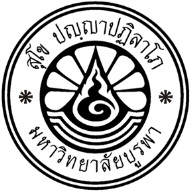 ส่วนงาน  คณะโลจิสติกส์  มหาวิทยาลัยบูรพา โทร.๓๑๐๐ – ๓๑๐๓ ที่  ศธ ๖212/	 			       วันที่    18   พฤษภาคม พ.ศ. ๒๕60เรื่อง  ขออนุมัติโครงการพิธีสักการะ พลเรือเอก พระเจ้าบรมวงศ์เธอ พระองค์เจ้าอาภากรเกียรติวงศ์	กรมหลวงชุมพรเขตอุดมศักดิ์ ประจำปี พ.ศ. 2560------------------------------------------------------------------------------------------------------------------------เรียน   คณบดีคณะโลจิสติกส์	       ด้วย คณะโลจิสติกส์ ได้จัดทำโครงการขออนุมัติโครงการพิธีสักการะ พลเรือเอก พระเจ้าบรมวงศ์เธอ พระองค์เจ้าอาภากรเกียรติวงศ์กรมหลวงชุมพรเขตอุดมศักดิ์ ประจำปี พ.ศ. 2560  โดยมีวัตถุประสงค์เพื่อให้อาจารย์ บุคลากร และนิสิตของคณะโลจิสติกส์มีความรักความสามัคคี และความภาคภูมิใจในสถาบันพระมหากษัตริย์ไทยและเพื่อเป็นการแสดงออกถึงความสำนึกในพระกรุณาธิคุณที่ทรงมีต่อผู้ปฏิบัติงานในวิชาชีพเดินเรือในการนี้ คณะโลจิสติกส์จึงมีความประสงค์ขออนุมัติจัดโครงการดังกล่าว ในวันที่ 19พฤษภาคม พ.ศ. 2560 ณ คณะโลจิสติกส์ โดยใช้งบประมาณจากงบประมาณเงินรายได้คณะโลจิสติกส์ แผนงานจัดการศึกษาอุดมศึกษา งานบริหารทั่วไป กองทุนทั่วไป งบกลาง จำนวนเงิน 7,800 บาท (เจ็ดพันแปดร้อยบาทถ้วน)	   จึงเรียนมาเพื่อโปรดพิจารณา   	             1. อนุมัติจัดโครงการพิธีสักการะ พลเรือเอก พระเจ้าบรมวงศ์เธอ พระองค์เจ้าอาภากรเกียรติวงศ์ กรมหลวงชุมพรเขตอุดมศักดิ์ ประจำปี พ.ศ. 2560 ในวันที่ 19 พฤษภาคม พ.ศ.2560 รายละเอียดตามโครงการที่แนบ2. อนุมัติใช้เงินงบประมาณจากงบประมาณเงินรายได้คณะโลจิสติกส์ แผนงานจัดการศึกษาอุดมศึกษา งานบริหารทั่วไป กองทุนทั่วไป งบกลาง จำนวนเงิน 7,800 บาท (เจ็ดพันแปดร้อยบาทถ้วน)                                        (ผู้ช่วยศาสตราจารย์เรือเอกสราวุธ ลักษณะโต)				                               รองคณบดีคณะโลจิสติกส์